      ЛАЗАРЕВСКОЕ (СОЧИ),    «ДОМИК У МОРЯ»    Лето 2023Гостевой дом «Домик у моря» — расположен в п. Лазаревское в экологической зоне, окруженный с одной стороны лесным массивом, а с другой стороны находится – озеро Дивное. Лазаревское представляет собой уютный и спокойный курортный поселок. С одной стороны здесь теплое и ласковое море, с другой поселок окаймлен скалистыми отрогами, которые создают не менее интересную картину, привлекая любителей природы невероятными пейзажами. Курорт Лазаревское - это 280 дней солнца и тепла в году. От «Домика у моря»  до пляжной полосы 50 м. По пути на море не нужно переходить ж/д пути и федеральную трассу. В 15 минутах ходьбы — центр Лазаревского, где расположена масса магазинов, кафе и столовых, различных мест развлечений и отдыха: аквапарк, дельфинарий и пингвинарий. Развлечься с детьми вы сможете так же в парке «Культуры и Отдыха», где расположено масса веселых аттракционов и самое большое в России колесо обозрения. Рядом есть столовые и кафе, где вы можете вкусно и недорого покушать. К услугам  в гостевом доме  предоставляется гладильная и микроволновая печь на этаже. 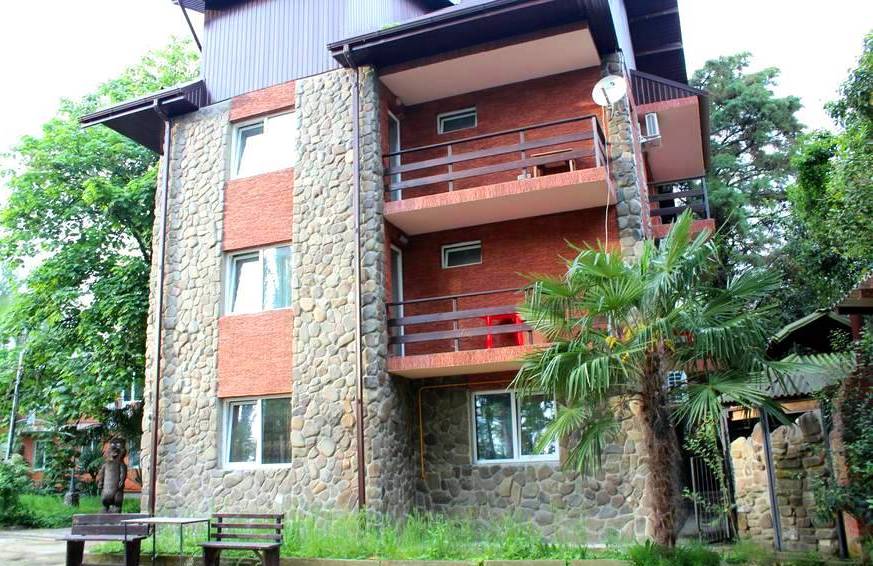 Размещение: «Стандарт»  2-х, 3-х местные номера  с удобствами  (WC, душ, ТВ, холодильник, кондиционер, двуспальные и односпальные кровати или кровать-диван, тумбочки, стол, стулья, шкаф, эл. чайник, посуда, наличие балкона  чайника на балконах - стол, стулья и сушилка, наличие доп. места уточнять).«Стандарт»  4-х, 5-ти местные номера  с удобствами с кухней (WC, душ, ТВ, холодильник, кондиционер, двуспальные и односпальные кровати или кровать-диван, 2-х ярусные кровати, кресло-кровать, тумбочки, стол, стулья, шкаф, кухня, эл. чайник, посуда,  наличие доп. места уточнять). Пляж: 3 мин – галечный (водные аттракционы).Питание: общая летняя кухня  для самостоятельного приготовления.Дети:  до 12 лет скидка на проезд - 200 руб.Стоимость тура на 1 человека (7 ночей)В стоимость входит: проезд  на автобусе, проживание в номерах выбранной категор9350ии,  сопровождение, страховка от несчастного случая.Курортный сбор за доп. плату.Выезд еженедельно по понедельникам.Хочешь классно отдохнуть – отправляйся с нами в путь!!!!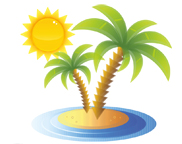 ООО  «Турцентр-ЭКСПО»                                        г. Белгород, ул. Щорса, 64 а,  III этаж                                                                                                            Остановка ТРЦ «Сити Молл Белгородский»     www.turcentr31.ru       т./ф: (4722) 28-90-40;  тел: (4722) 28-90-45;    +7-951-769-21-41РазмещениеЗаездыСТАНДАРТСТАНДАРТСТАНДАРТСТАНДАРТСТАНДАРТСТАНДАРТСТАНДАРТРазмещениеЗаезды2-х мест.с удоб.  без балкона3-х мест.с удоб.  без балкона2-х мест.с удоб.с балконом3-х мест.с удоб.с балконом2-х комн.4-х мест.с удоб.  с кухней2-х комн.5-ти мест.с удоб. с кухнейДоп. место (кресло-кровать)29.05.-07.06.113501075011850109501165010850855005.06.-14.06.115501095012000111501185011000875012.06.-21.06.124001160012600120001245011500875019.06.-28.06.131001190013300122001270011700895026.06.-05.07.135001250013950128001320011900895003.07.-12.07.141001310014500133001380012700925010.07.-19.07.148001410015000143001440013100945017.07.-26.07.159501530016600156001590014300995024.07.-02.08.159501530016600156001590014300995031.07.-09.08.159501530016600156001590014300995007.08.-16.08.159501530016600156001590014300995014.08.-23.08.159501530016600156001590014300995021.08.-30.08.157501470016100149001510014100975028.08.-06.09.142001280014600133001390013100955004.09.-13.09.137501260014100130001370012500935011.09.-20.09.131001230013600125001340011950915018.09.-27.09.1235011500128001195012600113008950